      EMERGE10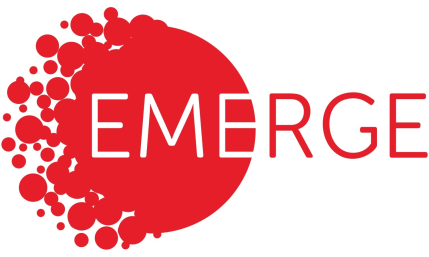 Emergency Medicine Research Group Edinburgh 10th Anniversary ConferenceRegistration FormThursday 22 – Friday 23 November 2018The Hub, Castlehill, EdinburghTickets available online on the EMERGE website:  http://www.emergeresearch.org/emerge10/Alternatively, please complete this form and email to dawn.campbell@ed.ac.uk by Friday 29th October 2018Or, if sending a cheque, post to: Dawn Campbell, Room S8208, 2nd Floor, Royal Infirmary of Edinburgh, 51 Little France Crescent, Edinburgh EH16 4SAPayment optionsPayments by debit/credit card:Complete the online Registration Form and make your payment using the epay facility which can be accessed here:  https://edin.ac/2uKAnMsOnce payment has been made, you will received an automated email to confirm that your payment has been accepted (please note that this may take a few minutes to come through).Once your payment has cleared in our account, we will email you confirmation of your booking along with the venue location map and a list of suggested hotels nearby.Payments by cheque:Complete your Registration Form and post it along with your cheque (payable to University of Edinburgh) to Dawn Campbell, Room S8208, 2nd Floor, Royal Infirmary of Edinburgh, 51 Little France Crescent, Edinburgh EH16 4SAOnce payment has been made, we will email your receipt of payment and confirmation of your booking along with the venue location map and a list of suggested hotels nearby.Please note: we are unable to invoice your hospital/trust/organisation in advance of paymentDelegate DetailsDelegate DetailsDelegate DetailsDelegate DetailsDelegate DetailsTitleFirst NameSurnameJob TitleOrganisationWork AddressPostcodeTelephoneEmailAccess requirementsAccess requirementsSpecial dietary requirementsSpecial dietary requirementsBooking detailsBooking detailsBooking detailsBooking detailsConsultantTraineeNurse / AHP / ParamedicStudentThur 22nd -  £100   Thur 22nd -  £75   Thur 22nd -  £65   Thur 22nd -  £55   Fri 23rd -  £100   Fri 23rd  -  £75   Fri 23rd -  £65   Fri 23rd  -  £55    Thur 22nd - Fri 23rd Nov                £195   Thur 22nd - Fri 23rd Nov             £140     Thur 22nd - Fri 23rd  Nov               £120    Thur 22nd  -  Fri 24rd Nov                 £100      Ceilidh  £35     Ceilidh  £35     Ceilidh  £35     Ceilidh  £35   All prices are inclusive of VAT, where applicable.All prices are inclusive of VAT, where applicable.All prices are inclusive of VAT, where applicable.All prices are inclusive of VAT, where applicable.PaymentPlease tick one of the following (see next page for further instructions)  I have paid by debit / credit card (using epay) at: https://edin.ac/2uKAnMsOR  I enclose a cheque (payable to University of Edinburgh)Please note:Payment is due in advance of the Conference.Your booking will not be confirmed until payment has been received.	Cancellation policyA full refund for cancelled places will only be given if we are information by email at least 7 days prior to the event. No refund will be given to places cancelled less than 7 days prior to the event or to no shows on the day.For internal use onlyPaymentCredit Card   Date paid:Cheque  Cheque number:          Date paid:Confirmation sent 